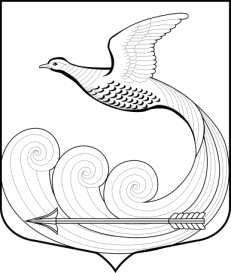 Г Л А В АМУНИЦИПАЛЬНОГО ОБРАЗОВАНИЯ КИПЕНСКОЕ СЕЛЬСКОЕ ПОСЕЛЕНИЕ ЛОМОНОСОВСКОГО МУНИЦИПАЛЬНОГО РАЙОНА ЛЕНИНГРАДСКОЙ ОБЛАСТИРАСПОРЯЖЕНИЕ № 24д. Кипень                                                                                              12  октября  2023 года«О назначении очередного заседанияСовета  депутатов МО Кипенское сельское поселениеЛомоносовского муниципального района Ленинградской области»Назначить очередное заседание Совета депутатов МО Кипенское сельское поселениеЛомоносовский муниципальный район Ленинградской области  на 28.09.2023г. в  17.00. Место проведения – кабинет главы МО расположенный на втором этаже административного здания по адресу: 188515, ленинградская область, Ломоносовский район,д. Кипень, Ропшинское шоссе д.5.Утвердить проект основных вопросов повестки дня и список приглашенных на очередное заседание, согласно приложению.Персонально уведомить каждого депутата Совета депутатов  о дате, времени, месте предстоящего заседания и проекте повестки дня по средствам телефонной связи, либо по электронной почте.Настоящее распоряжение направить в местную администрацию и разместить на официальном сайте  в сети «Интернет» по адресу: кипенское.рфПредседатель Совета депутатовМО Кипенское сельское поселение:                          Кюне М.В.                                                                           ПРОЕКТ                                                                           Приложение к Распоряжению                                                                            Главы МО Кипенское сельское                                                                           Поселение  № 24 от «12»  октября 2023                   ПОВЕСТКА  ДНЯочередного заседания Совета депутатов МО Кипенское сельское поселениед. Кипень                                                                                             26.10.2023 года1.О внесении изменений в  Правила благоустройства территории МО Кипенское сельское поселение Ломоносовский муниципальный район Ленинградской области (схема очистки от снега)докладчик : глава МО – Кюне М.В.содокладчик : юрист – Ломако Ю.С. председатель комиссии по  ЖКХ совета депутатов МО – Безгришная Л.В. 2. О признании утратившими силу решений совета депутатов МО Кипенское сельское поселениеЛомоносовский муниципальный район Ленинградской области №50 от 14.12.2021г, № 22 от 08.06.2023г,, № 29 от 19.10.2021гг.докладчик : глава МО – Кюне М.В.содокладчик : юрист – Ломако Ю.С. председатель комиссии по  ЖКХ совета депутатов МО – Безгришная Л.В.              3. О передаче части полномочий по осуществлению внешнего муниципального финансового  контроля органам Ломоносовский муниципальный район Ленингроадской области на 2024 годдокладчик : глава МО – Кюне М.В.содокладчик : юрист – Ломако Ю.С. председатель комиссии по   финансовым вопросам совета депутатов МО –  Молодикова Е.В.     4. О передачи отдельных полномочий МО Кипенское сельское поселение Ломоносовский муниципальный район ленинградской области на 2024 год ( части исполнения бюджета)докладчик : глава МО – Кюне М.В.содокладчик : юрист – Ломако Ю.С. председатель комиссии по финансовым вопросам совета депутатов МО –  Молодикова Е.В.О передаче части полномочий МО Кипенское сельское поселение Ломоносовский  муниципальный район Ленинградской области на 2024 год (части теплоснабжения)  докладчик : глава МО – Кюне М.В.содокладчик : юрист – Ломако Ю.С. председатель комиссии по  ЖКХ совета депутатов МО – Безгришная Л.В. Об установлении  на территории МО Кипенское сельское поселение Ломоносовский муниципальный район  Ленинградской области налога на имущество физических лиц на 2024 годдокладчик : глава МО – Кюне М.В.содокладчик : юрист – Ломако Ю.С. председатель комиссии по финансовым вопросам совета депутатов МО –  Молодикова Е.В. Об установлении земельного налога на территории МО Кипенское сельское поселение на 2024 годдокладчик : глава МО – Кюне М.В.содокладчик: юрист – Ломако Ю.С. председатель комиссии по финансовым вопросам совета депутатов МО –  Молодикова Е.В.О внесении изменений в бюджет МО Кипенское сельское поселение Ломоносовский муниципальный район Ленинградской областидокладчик : глава МО – Кюне М.В.содокладчик : юрист – Ломако Ю.С. председатель комиссии по финансовым вопросам совета депутатов МО –  Молодикова Е.В.     Рассмотрение вопроса о передачи полномочий похоронного дела МО Кипенское сельское поселение  администрации Ломоносовского муниципального района Ленинградской области  на 2024 год (письмо администрации Ломоносовского района по созданию специализированных служб по вопросам похоронного дела). докладчик : глава МО – Кюне М.В.содокладчик : юрист – Ломако Ю.С. председатель комиссии по финансовым вопросам совета депутатов МО –  Молодикова Е.В.Вопросы местного значения (подготовка к проведению «Дню народного единства).                           СПИСОК ПРИГЛАШЕННЫХ:                    - гл. бухгалтер –  Николаева И.А.                    - зам. главы МО – Тамми Е.Е                    -  юрист – Ломако Ю.С.                    - представители прокуратуры Ломоносовского районаПредседатель совета депутатов МО Кипенское СП:              М.В. Кюне